El Ayuntamiento del Municipio de Chacsinkin, Estado de Yucatán, con fundamento en lo establecido en los Artículos 115 fracción II y IV inciso c), de la Constitución Política de los Estados Unidos Mexicanos; Artículo 30, Frac. VI, 76, 77 Base Cuarta y Novena de la Constitución Política del Estado de Yucatán; Artículo 2 de la Ley de Gobierno de los Municipios del Estado de Yucatán, presenta la iniciativa de Ley de Ingresos para el Municipio de Chacsinkin, Yucatán, para el ejercicio fiscal del año 2023, en atención a la siguiente:--------------------------------------------- EXPOSICIÓN DE MOTIVOS -------------------------------------------PRIMERO: Que las modificaciones al artículo 115 de la Constitución Política de los Estados Unidos Mexicanos, publicadas en el Diario Oficial de la Federación el 23 de diciembre de 1999, otorgaron al Ayuntamiento, entre otras facultades especiales, la iniciativa, con respecto a su Ley de Ingresos, esto producto de la adición del párrafo segundo al inciso c) de la fracción IV del citado numeral, que a la letra dispone: “Los Ayuntamientos, en el ámbito de su competencia, propondrán a las legislaturas estatales las cuotas y tarifas aplicables a impuestos, derechos, contribuciones de mejoras y las tablas de valores unitarios de suelo y construcciones que sirvan de base para el cobro de las contribuciones sobre la propiedad inmobiliaria”.-------------------------SEGUNDO: Que cada municipio será gobernado por un ayuntamiento al que le corresponde la representación política y jurídica del municipio, la administración de los asuntos municipales y el cuidado de los intereses de la comunidad dentro de su circunscripción territorial. ---------------------TERCERO: Que entre las facultades y obligaciones del Congreso del Estado según lo establece el Artículo 30, fracción VI de la Constitución Política del Estado de Yucatán, está la de aprobar las leyes de ingresos de los municipios, a más tardar, el día 15 de diciembre de cada año, conforme a la iniciativa que oportunamente envíe cada uno de ellos, según lo establece el Artículo 82, Frac.II, a más tardar el 25 de noviembre de cada año. ----------------------------------------CUARTA: Que los Municipios de acuerdo con el artículo 18 de La Ley de Disciplina Financiera de las Entidades Federativas y los Municipios deberán incluir en las iniciativas de las Leyes de Ingresos: Las Proyecciones de finanzas públicas, considerando las premisas empleadas en los Criterios Generales de Política Económica y los resultados de las finanzas públicas que abarquen el periodo de un año y el ejercicio fiscal en cuestión, de acuerdo con lo establecido para los municipios menores a 200,000 habitantes y los formatos que emita el Consejo Nacional de Armonización Contable para este fin. -------------------------------------------------------------------------QUINTA: Que los ayuntamientos de acuerdo al Artículo 41, Inciso C), de la Ley de Gobierno de los Municipios del Estado de Yucatán, relativa a la materia de hacienda pública municipal, establece la obligación de aprobar las iniciativas de Ley de Ingresos y Ley de Hacienda, remitiéndolas al Congreso del Estado para su aprobación. La primera contendrá la estimación de obligaciones o financiamientos destinados a inversiones públicas productivas, entre otros rubros. SEXTA: Que la Ley de Gobierno de los Municipios del Estado de Yucatán, en su Artículo 56, Frac. II dispone: que es facultad del presidente municipal formular y someter a la aprobación del Cabildo, la iniciativa de Ley de Ingresos y la Ley de Hacienda, el Presupuesto de Egresos, el Bando de Policía y Gobierno, los reglamentos y demás disposiciones de observancia general, así como publicarlos en la Gaceta Municipal. --------------------------------------------------------------------SEPTIMA: Que entre las facultades del Tesorero está intervenir en la elaboración de los proyectos de ley, reglamentos y demás disposiciones administrativas relacionadas con el manejo de la Hacienda Municipal, según lo dispuesto en el Artículo 87 de la Ley de Gobierno de los Municipios del Estado de Yucatán. ----------------------------------------------------------------------------OCTAVA: Que la hacienda municipal, como elemento integrante del patrimonio público, se constituye por la totalidad de los ingresos que apruebe el Congreso del Estado, en las leyes de la materia; las que incluirán su determinación, cobro y recaudación. Su objeto será atender el gasto público y demás obligaciones a cargo del Municipio, según lo establece el Art. 139 de la Ley de Gobierno de los Municipios del Estado de Yucatán. --------------------------------------------------NOVENA: Que la hacienda municipal se regirá por los principios de autonomía administrativa, libre ejercicio, transparencia y legalidad; y se forma, de acuerdo al Art. 140 de la Ley de Gobierno de los Municipios del Estado de Yucatán, por: I.- Los impuestos, derechos, productos, aprovechamientos, tasas adicionales sobre la propiedad inmobiliaria, su fraccionamiento, división, consolidación, traslación y mejora; las que tengan por base el cambio de valor de los inmuebles y todos los demás ingresos fiscales que el Congreso del Estado establezca a su favor; II.- Las participaciones federales y estatales, con arreglo a las bases, montos y plazos que anualmente se determinen por el Congreso del Estado; III.- Las aportaciones, con arreglo a las bases, montos y plazos que anualmente determine el Congreso del Estado y la legislación aplicable; IV.- Los ingresos derivados de la prestación de servicios públicos a su cargo, y V.- Los provenientes de los financiamientos.--------------------------------------------------------------------------DECIMA: Que el Cabildo en el ámbito de su competencia, propondrá al Congreso del Estado, las cuotas y tarifas aplicables a impuestos, derechos, contribuciones especiales y las tablas de valores unitarios del suelo y construcciones, que sirvan de base para el cobro de las contribuciones sobre la propiedad inmobiliaria, tal como lo establece el Art. 141 de la Ley de Gobierno de los Municipios del Estado de Yucatán. -----------------------------------------------------------DÉCIMA PRIMERA: Que para los efectos de la Ley de Gobierno de los Municipios del Estado de Yucatán, los ingresos serán ordinarios y extraordinarios, los primeros serán tributarios y no tributarios; y los segundos, los no previstos. I.- Serán ordinarios: a) Los Impuestos; b) Los Derechos; c) Las Contribuciones de Mejoras; d) Los Productos; e) Los Aprovechamientos; f) Las Participaciones, y g) Las Aportaciones. II.- Serán extraordinarios: a) Los que autorice el Cabildo, en los términos de su competencia y de conformidad a las leyes fiscales, incluyendo los financiamientos; b) Los que autorice el Congreso del Estado, y c) Los que reciban del Estado o la Federación por conceptos diferentes a las participaciones y aportaciones. --------------------------DÉCIMA SEGUNDA: Que el Ayuntamiento de Chacsinkin, Yucatán, en el ejercicio de sus atribuciones pretende contar con un instrumento jurídico que le dé la facultad para cobrar los ingresos a que tiene derecho, a las personas físicas y morales que están obligadas a contribuir al gasto público y demás obligaciones a cargo de los municipios. En este proyecto de Iniciativa de Ley de Ingresos se establece de manera clara y precisa los que representan ingresos para el municipio de Chacsinkin, Yucatán, y las cantidades que percibirá el Ayuntamiento por cada uno de esos conceptos. ------------------------------------------------------------------------------------------------------DÉCIMA TERCERA: Que los municipios tienen la facultad de allegarse de recursos que le permitan tener finanzas sanas para lograr financiar su gasto y de esta forma cumplir con las obligaciones que en materia de prestación de servicios públicos ha contraído con la ciudadanía, la cual reclama cada vez más y mejores servicios en todas las áreas de desarrollo. -----------------DÉCIMA CUARTA: Que el esquema normativo propuesto responde al escenario impositivo que puede recaudar el municipio, atendiendo a la competencia que le asiste por disposición constitucional, y en virtud de la pertenencia al sistema nacional de coordinación fiscal. La presente iniciativa, se justifica en la necesidad de contar con un instrumento jurídico que permita conocer claramente los conceptos que representen un ingreso para la hacienda pública municipal y los lineamientos y criterios para proceder a su cobro, respetando en todo momento las garantías constitucionales de los sujetos de la presente ley. --------------------------------------------Que por lo antes expuesto, motivado y fundado se propone a los integrantes del Ayuntamiento de este municipio de Chacsinkin, Yucatán, el siguiente: ---------------------------------------------------------------------------------------------------------------------- A C U E R D O -----------------------------------------PRIMERO. - El Ayuntamiento de Chacsinkin, Yucatán aprueba la Iniciativa de Ley de Ingresos del Municipio de Chacsinkin Yucatán para el ejercicio fiscal 2023, para quedar en los términos del proyecto que se anexa al presente Acuerdo y que es parte integrante del mismo. ---------------SEGUNDO. - El Ayuntamiento de Chacsinkin, Yucatán autoriza al Presidente y Secretario Municipales, a enviar a la LXIII Legislatura del H. Congreso del Estado, la Iniciativa de Ley de Ingresos del Municipio de Chacsinkin para el ejercicio fiscal 2023, contenida en el Proyecto a que se refiere el punto primero del presente Acuerdo, misma que se adjunta a este Acuerdo. ----TERCERO. - El Cabildo autoriza a su Presidente y Secretario Municipal, a suscribir toda la documentación necesaria, a fin de dar cumplimiento a este Acuerdo. ------------------------------------CUARTO.-.Publíquese el presente Acuerdo en la Gaceta Municipal. -------------------------------------Dado en el Salón de Cabildo del Palacio Municipal, sede del Ayuntamiento de Chacsinkin, Yucatán, a los Once días del mes de noviembre del año dos mil veintidós.INICIATIVA LEY DE INGRESOS DEL MUNICIPIO DE CHACSINKIN, YUCATÁN PARA EL EJERCICIO FISCAL 2023.TÍTULO PRIMERO DISPOSICIONES GENERALESCAPÍTULO IDe la Naturaleza y el Objeto de la LeyArtículo 1.- La presente ley es de orden público y de interés social, y tiene por objeto establecer los ingresos que percibirá la Hacienda Pública del Ayuntamiento de Chacsinkin, Yucatán, a través de su Tesorería Municipal, durante el ejercicio fiscal del año 2023.Artículo 2.- Las personas domiciliadas dentro del municipio de Chacsinkin, Yucatán que tuvieren bienes  en  su  territorio  o  celebren  actos  que  surtan  efectos  en  el  mismo,  están  obligados  a contribuir para los gastos públicos de la manera que disponga la presente ley, así como la Ley de Hacienda   Municipal   del   Estado   de   Yucatán,   el   Código   Fiscal   del   Estado   y   los   demás ordenamientos fiscales de carácter local y federal.Artículo  3.- Los  ingresos  que  se  recauden  por  los  conceptos señalados en  la  presente  Ley,  se destinarán a sufragar los gastos públicos establecidos y autorizados en el Presupuesto de Egresos del Municipio de Chacsinkin, Yucatán, así como en lo dispuesto en los convenios de coordinación fiscal y en las leyes en que se fundamenten.CAPÍTULO IIDe los Conceptos de Ingresos y su PronósticoArtículo 4.- Los conceptos por los que la Hacienda Pública del Municipio de Chacsinkin, Yucatán, percibirá ingresos, serán los siguientes:l.- Impuestos;ll.- Derechos;lll.- Contribuciones de Mejoras;lV.- Productos;V.- Aprovechamientos;Vl.- Participaciones Federales y Estatales;Vll.- Aportaciones, yVlll.- Ingresos Extraordinarios.Artículo 5.- Los Impuestos que el Municipio percibirá, se clasifican como sigue:Artículo 6.- Los Derechos que el Municipio percibirá, se causarán por los siguientes conceptos:Artículo  7.-  Las  contribuciones  especiales  que  la  Hacienda  Pública  Municipal  tiene  derecho  de percibir, serán las siguientes:Artículo  8.-  Los  Ingresos  que  la  Hacienda  Pública  Municipal  percibirá  por  los  conceptos  de productos serán los siguientes:Artículo  9.-  Los  Ingresos  que  la  Hacienda  Pública  Municipal  percibirá  por  los  conceptos  de  aprovechamientos, se clasificarán de la siguiente manera:Artículo  10.-  Los  ingresos  por  Participaciones  que  percibirá  la  Hacienda  Pública  Municipal  se integrarán por los siguientes conceptos:Participaciones                                                                                         $ 16,250,000.00Artículo 11.-   Las Aportaciones que recaudará la Hacienda Pública Municipal se integrarán con lossiguientes conceptos:Artículo 12.-   Los Ingresos Extraordinarios que podrá percibir la Hacienda Pública Municipal serán los siguientes:TÍTULO SEGUNDO IMPUESTOSCAPÍTULO I Impuesto PredialArtículo 13.- Para efectos de la determinación del impuesto predial con base en el valor catastral, se determinara en base a la siguiente Tabla de Valores Unitarios de Terreno y Construcción:El cálculo del impuesto predial se realizará de la siguiente manera:1.- Se determina el valor por m2 unitario del terreno correspondiente a su ubicación según su sección y manzana.2.- Se clasifica el tipo de construcción de acuerdo a los materiales de las construcciones techadas en concreto, vigas de hierro y rollizos, zinc, asbesto o teja, cartón o paja y se vincula a la zona centro, media o periferia.3.- Al sumarse ambos puntos anteriores se obtiene el valor catastral del inmueble o terreno.4.- La sumatoria anteriormente mencionada se multiplica por el factor 0.00025 y el producto obtenido será la tarifa del impuesto predial. C= (Tabla A + Tabla B)(.00025).5.- Cuando los predios cuyo valor catastral sea igual o menor a $200,000.00, el contribuyente pagará como cuota fija para el impuesto predial $50.00Artículo 14.- Para el ejercicio fiscal 2023, independientemente del aumento del valor catastral en relación al año 2022, el impuesto predial no podrá tener un aumento mayor del 6% con respecto al calculado para el año 2022, a menos que haya habido un cambio de propietario del predio o que la superficie construida haya aumentado con respecto a la cédula catastral vigente anterior.Artículo 15.- Para efectos de lo dispuesto en la Ley de Hacienda Municipal del Estado de Yucatán, cuando se pague el impuesto durante el primer bimestre del año, el contribuyente gozara de un descuento del 10% anual.CAPÍTULO llImpuesto Sobre Adquisición de InmueblesArtículo 16.- El impuesto a que se refiere este capítulo, se calculara aplicando la tasa del 2% a la base gravable señalada en el Artículo 33 de la Ley de Hacienda Municipal del Estado de Yucatán.CAPÍTULO lllImpuesto sobre Espectáculos y Diversiones Públicas.Artículo  17.- La cuota del  impuesto  a  espectáculos  y diversiones públicas se calculará sobre el monto total de los ingresos percibidos.El impuesto se determinará aplicando a la base antes referida, la tasa que para cada evento se establece a continuación:l.- Funciones de circo …………………………………………………………….………..….………….5% II.- Espectáculos taurinos………………………………………………………..……..…….………….10% III.-Baile popular y luz y sonido……………………………………………...….…….…..…………….11% IV.- Otros permitidos en la ley de la materia …..………..………………………………………….…..4% V.- Feria tradicional …………………………..…………...……………………………….…………….10% VI.- Para eventos sociales …..………………………..………………………..…………….………..…5%TITULO TERCERO DERECHOSCAPÍTULO lDerechos por Licencias y PermisosArtículo  18.-  El  cobro  de  derechos  por  el  otorgamiento  de  licencias,  permisos  o  autorizaciones para el funcionamiento de establecimientos y locales comerciales o de servicios se realizará con base en las siguientes tarifas: I.- Licencia Comercial Nueva …….…………………………………….…………………….…$ 700.00II.- Renovación de Licencia Comercial anual..……………………………….…..……………$ 600.00El  cobro  de  derechos  por  el  otorgamiento  de  licencias,  permisos  o  autorizaciones  para  el funcionamiento  de  establecimientos  y  locales  comerciales  o  de  servicios,  en  cumplimiento  a  lo dispuesto por el Artículo 10-A de la Ley de Coordinación Fiscal Federal, no condiciona el ejercicio de las actividades comerciales, industriales o de prestación de servicios.Artículo 19.- Por el otorgamiento de las licencias o permisos a que se hace referencia la Ley de Hacienda Municipal del Estado de Yucatán, se causarán y pagarán derechos de conformidad con las tarifas establecidas en los siguientes Artículos.Artículo 20.- En el otorgamiento de las licencias para el funcionamiento de giros relacionados con la venta de bebidas alcohólicas se cobrará una cuota de acuerdo a la siguiente tarifa:I.-Vinaterías o Licorerías……………………………………….……………………...…..….$ 51,000.00II.- Expendios de Cerveza………………………………………….…………………………$ 51,000.00III.-Supermercados y mini súper con departamento de licores……….…………………..$ 36,000.00Artículo  21.-  Por  los  permisos  eventuales  para  el  funcionamiento  de  giros  relacionados  con  la venta de bebidas alcohólicas se les aplicará la cuota de $ 400.00 por día.Artículo 22.- Para el otorgamiento de licencias de funcionamiento de giros relacionados con la prestación de servicios que incluyan el expendio de bebidas alcohólicas se aplicará la tarifa que se relaciona a continuación:I.- Cantinas o bares…………….………………………………………………………………..$ 42,000.00II.- Restaurante-Bar……………………………………………………………………………...$ 42,000.00Artículo 23.- Por el otorgamiento de la revalidación de licencias para el funcionamiento de los establecimientos que se relacionan en los Artículos 18 y 20 de esta Ley, se pagará un derecho conforme a la siguiente tarifa:I.- Vinaterías o licorerías…………………...………………………………...………….…….... $ 4,200.00II.- Expendios de Cerveza………………………………………………………..……………... $ 4,200.00III.- Cantinas o bares…………….……….…………………………….……………………….. $ 4,200.00IV.- Restaurante-Bar……..…………………………………………………………….………....$ 4,200.00III.- Supermercados y mini súper con departamento de licores….………………….….……$ 4,200.00Artículo 24.- Por el otorgamiento de los permisos a que hace referencia el Artículo 55 fracción IIIde  la  Ley  de  Hacienda  Municipal  del  Estado  de  Yucatán,  se  causarán  y  pagarán  derechos  de acuerdo con las siguientes tarifas:I.-  Por  cada  permiso  de  construcción  menor  de  40  Metros cuadrados o en planta baja$             3.40 por M2II.-  Por  cada  permiso  de  construcción  mayor  de  40  Metroscuadrados o en planta alta$          3.500 por M2III.- Por cada permiso de remodelación                                                 $             3.50 por M2IV.- Por cada permiso de ampliación                                                     $             3.50 por M2V.- Por cada permiso de demolición                                                      $             3.50 por M2VI.- Por cada permiso para la ruptura de banquetas, Empedrados ó Pavimentados                                                                                                $      3.50 por M2VII.- Por construcción de albercas                                       $       11.50 por M3 de capacidadVIII.- Por construcción de pozos                        $   11.50 por metro de lineal de profundidadIX.- Por construcción de fosa séptica                          $ 4.50 por metro cúbico de capacidadX.- Por cada autorización para la construcción o Demolición debardas u obras lineales$ 3.00 por metro linealArtículo 25.- Por el otorgamiento de los permisos para luz y sonido, bailes populares, verbenas y otros se causarán y pagarán derechos de $ 1,000.00 por día.Artículo 26.- Por el permiso para el cierre de calles por fiestas o cualquier evento o espectáculo en la vía pública, se pagará la cantidad de $250.00 por día.Artículo  27.-  Por  el  otorgamiento  de  los  permisos  para  cosos  taurinos,  se  causarán  y  pagarán derechos de $ 60.00 por día por cada uno de los palqueros.CAPÍTULO IIDerechos por Servicios de Vigilancia.Artículo 28.- Por servicios de Vigilancia que preste el Ayuntamiento se pagara por cada elemento asignado, una cuota de acuerdo a la siguiente tarifa.I.- Día por agente………………………………………………………………………….…………$150.00II.- Hora por agente………….…………………………………………………………..…………...$55.00CAPÍTULO IIIDerechos por Servicios de LimpiaArtículo 29.- Por los derechos correspondientes al servicio de limpia, mensualmente se causará y pagará la cuota de:I.- Por predio habitacional……….……$18.00II.- Por predio comercial………………$23.00Artículo 30.- El derecho por el uso de basurero propiedad del municipio se causará y cobrará de acuerdo a la siguiente clasificación:I.- Basura domiciliaria……….………………………………………………………$26.00 por viaje II.- Desechos orgánicos…………………………………………………..………...$ 36.00 por viaje III.- Desechos industriales………………………………………….………………$ 56.00 por viajeCAPÍTULO IVDerechos por Servicios de Agua PotableArtículo 31.- Por los servicios de agua potable que preste el Municipio se pagarán las siguientes cuotas mensuales:I.- Por toma doméstica $14.00II.- Por toma comercial $35.00III.- por toma industrial $45.00IV.-por contrato toma nueva $180.00CAPÍTULO VDerechos por Certificados y ConstanciasArtículo 32.- Por los certificados y constancias que expida la autoridad Municipal, se pagarán las cuotas siguientes:I.- Por cada certificado que expida el Ayuntamiento…………………………………….….$12.00II.- Por cada copia certificada que expida el Ayuntamiento……………………………..…..$3.00III.- Por cada constancia que expida el Ayuntamiento………………………………………$12.00CAPÍTULO VlDerechos por Servicios de Mercados y Centrales de AbastosArtículo 33.- Los derechos por servicios de mercados se causarán y pagarán de conformidad con las siguientes tarifas:I.- Locatarios fijos…………………………………………………………………... $47.00 mensualesII.- Locatarios semifijos……………………………………………………………...$12.00 diariosCAPÍTULO VIIDerechos por Servicios de Cementerios.Artículo 34.- Los derechos a que se refiere este Capítulo, se causarán y pagarán conforme a las siguientes cuotas:I.- Inhumaciones en fosas y criptasADULTOSa)    Por temporalidad de 4 años……………………………………………………………..$300.00 b)    Adquirida a perpetuidad………………………………………………………………….$720.00 c)    Refrendo por depósitos de restos a 4 años……………………………………………$185.00En las fosas o criptas para niños, las tarifas aplicadas a cada uno de los conceptos serán el50% de las aplicadas por los adultos.II.-  Permiso  de  construcción  de  cripta  o  gaveta  en  cualquiera  de  las  clases  de  los  panteones municipales………………………………………………………….……………………………$160.00III.- Exhumación después de transcurrido el término de Ley………………………………...$160.00CAPÍTULO VIIIDerechos por Servicios de la Unidad de Acceso a la Información Pública.Artículo 35.- La unidad de Transparencia municipal únicamente podrá requerir pago por concepto de costo de recuperación cuando la información requerida sea entregada en documento impreso proporcionado por el ayuntamiento y sea mayor a 20 hojas simples o certificadas, o cuando el solicitante no proporcione el medio físico, electrónico o magnético a través del cual se le haga llegar dicha información.El costo de recuperación que deberá cubrir el solicitante por la modalidad de entrega de reproducción de la información a que se refiere este Capítulo, no podrá ser superior a la suma del precio total del medio utilizado, y será de acuerdo con la siguiente tabla:CAPÍTULO lXDerechos por Servicio de Alumbrado Público.Artículo 36.- El Derecho por Servicio de Alumbrado Público será el que resulte de aplicar la tarifa que se describe en la Ley de Hacienda Municipal del Estado de Yucatán.Capítulo XDerechos por Servicios de Supervisión Sanitaria de Matanza.Artículo 37.- Los derechos por la autorización de la matanza de ganado se pagarán de acuerdo a la siguiente tarifa:I.- Ganado Vacuno………………………………………………………………….. $ 40.00 por cabezaII.- Ganado Porcino……………………………………………………………………$ 25.00 por cabezaTÍTULO CUARTO CONTRIBUCIONES DE MEJORAS.CAPÍTULO UNICO Contribuciones de MejorasArtículo  38.- Son contribuciones  especiales  por mejoras las cantidades que la Hacienda Pública Municipal tiene derecho de percibir como aportación a los gastos que ocasione la realización de obras  de  mejoramiento  o  la  prestación  de  un  servicio  de  interés  general,  emprendidos  para  el beneficio común.La cuota a pagar se determinará de conformidad con lo establecido al efecto por el Artículo 123 de la Ley de Hacienda Municipal del Estado de Yucatán.TÍTULO CUARTO CONTRIBUCIONES DE MEJORAS.CAPÍTULO UNICO Contribuciones de MejorasArtículo  39.- Son contribuciones  especiales  por mejoras las cantidades que la Hacienda Pública Municipal tiene derecho de percibir como aportación a los gastos que ocasione la realización de obras  de  mejoramiento  o  la  prestación  de  un  servicio  de  interés  general,  emprendidos  para  el beneficio común.La cuota a pagar se determinará de conformidad con lo establecido al efecto por el Artículo 123 de la Ley de Hacienda Municipal del Estado de Yucatán.TÍTULO QUINTO PRODUCTOSCAPÍTULO IProductos Derivados de Bienes InmueblesArtículo 40.- Son productos las contraprestaciones por los servicios que preste el Municipio en sus funciones de derecho privado, así como por el uso, aprovechamiento o enajenación de bienes del dominio privado, que deben pagar las personas físicas y morales de acuerdo con lo previsto en los contratos, convenios o concesiones correspondientesEl Municipio percibirá productos derivados de sus bienes inmuebles por los siguientes conceptos:I.- Arrendamiento o enajenación de bienes inmuebles.II.- Por arrendamiento temporal o concesión por el tiempo útil de locales ubicados en bienes de dominio  público,  tales  como  mercados,  plazas,  jardines,  unidades  deportivas  y  otros  bienes destinados a un servicio público, yIII.- Por concesión del uso del piso en la vía pública o en bienes destinados a un servicio público como unidades deportivas, plazas y otros bienes de dominio público.a)    Por  derecho  de  piso  a  vendedores  con  puestos  semifijos  se  pagará  una  cuota  de  $  19.00 diariosb)    En los casos de vendedores ambulantes se establecerá una cuota fija de $ 23.00 por día.CAPÍTULO IIProductos Derivados de Bienes MueblesArtículo 41.- El Municipio podrá percibir Productos por concepto de la enajenación de sus bienes muebles,  siempre  y  cuando  éstos  resulten  innecesarios  para  la  administración  municipal,  o  bien que resulte incosteable su mantenimiento y conservación, debiendo sujetarse las enajenaciones a las reglas establecidas en el Artículo 136 de la Ley de Hacienda Municipal del Estado de Yucatán.CAPÍTULO III Productos FinancierosArtículo 42.- El Municipio percibirá productos derivados de las inversiones financieras que realice transitoriamente  con  motivo  de  la  percepción  de  ingresos  extraordinarios  o  períodos  de  altarecaudación.  Dichos  depósitos  deberán  hacerse  eligiendo  la  alternativa  de  mayor  rendimiento financiero siempre y cuando, no se límite la disponibilidad inmediata de los recursos conforme las fechas en que éstos serán requeridos por la administración.CAPÍTULO IV Otros ProductosArtículo 43.- El Municipio percibirá productos derivados de sus funciones de derecho privado, por el   ejercicio   de   sus   derechos   sobre   bienes   ajenos   y   cualquier   otro   tipo   de   productos   no comprendidos en los tres capítulos anteriores.TÍTULO SEXTO APROVECHAMIENTOSCAPÍTULO IAprovechamientos Derivados por Sanciones MunicipalesArtículo 44.- Son aprovechamientos los ingresos que percibe el Estado por funciones de derecho público  distintos  de  las  contribuciones.  Los  ingresos  derivados  de  financiamiento  y  de  los  que obtengan los organismos descentralizados y las empresas de participación estatal.El Municipio percibirá aprovechamientos derivados de:I.- Infracciones por faltas administrativas:a)   Por   violación   a   las   disposiciones   contenidas   en   los   reglamentos   municipales,   se   cobrarán   las multas establecidas en cada uno de dichos ordenamientos.II.-  Infracciones por faltas de carácter fiscal:a).-  Por  pagarse  en  forma  extemporánea  y  a  requerimiento  de  la  autoridad  municipal  cualquiera  de las   contribuciones   a   que   se   esta   Ley.   Multa   de   1.5   a   4.5   veces   de   Unidad   de   Medida   y Actualización.b).-   Por   no   presentar   o   proporcionar   el   contribuyente   los   datos   e   informes   que   exigen   las   leyes fiscales   o   proporcionarlos   extemporáneamente,   hacerlo   con   información   alterada.   Multa   de   1.5   a 4.5 veces Unidad de Medida y Actualización.c).-   Por   no   comparecer   el   contribuyente   ante   la   autoridad   municipal   para   presentar,   comprobar   o aclarar  cualquier  asunto,  para  el  que  dicha  autoridad  esté  facultada  por  las  leyes  fiscales  vigentes. Multa de 1.5 a 4.5 veces Unidad de Medida y Actualización.III.- Sanciones por falta de pago oportuno de créditos fiscales.       Multa de 1.5 a 4.5 veces Unidad de Medida y Actualización.CAPÍTULO IIAprovechamientos Derivados de Recursos Transferidos al MunicipioArtículo 45.- Corresponderán a este capítulo de ingresos, los que perciba el municipio por cuenta de:I.- CesionesII.- Herencias;III.- Legados;IV.- Donaciones;V.- Adjudicaciones Judiciales;VI.- Adjudicaciones Administrativas;VII.- Subsidios de Otro Nivel de Gobierno;VIII.- Subsidios de Organismos Públicos y Privados, yIX.- Multas Impuestas por Autoridades Administrativas Federales no Fiscales.CAPÍTULO III Aprovechamientos DiversosArtículo  46.-  El  Municipio  percibirá  aprovechamientos  derivados  de  otros  conceptos  no  previstos en  los  capítulos  anteriores,  cuyo  rendimiento,  ya  sea  en  efectivo  o  en  especie,  deberá  ser ingresado al erario Municipal, expidiendo de inmediato el recibo oficial respectivo.TÍTULO SÉPTIMO PARTICIPACIONES Y APORTACIONESCAPÍTULO ÚNICOParticipaciones Federales, Estatales y AportacionesArtículo 47.- Son participaciones y aportaciones, los ingresos provenientes de contribuciones y aprovechamientos federales, estatales y municipales que tienen derecho a percibir el Estado y sus Municipios, en virtud de su adhesión al Sistema Nacional de Coordinación Fiscal o de las leyes fiscales relativas y conforme a las normas que establezcan y regulen su distribución.La Hacienda Pública Municipal percibirá las participaciones estatales y federales determinadas en los convenios relativos y en la Ley de Coordinación Fiscal del Estado de Yucatán.TÍTULO OCTAVO INGRESOS EXTRAORDINARIOSCAPÍTULO ÚNICODe los Empréstitos, Subsidios y los Provenientes del Estado o la FederaciónArtículo 48.- Son ingresos extraordinarios los empréstitos, los subsidios o aquellos que el Municipio reciba de la Federación o del Estado, por conceptos diferentes a Participaciones o Aportaciones y los decretados excepcionalmente.                                                                   TransitoriosArtículo Único. - Para poder percibir aprovechamientos vía infracciones por faltas administrativas, el Ayuntamiento deberá contar con los reglamentos municipales respectivos, los que establecerán los montos de las sanciones correspondientes.Artículo Segundo.  Para  poder percibir cobros por Derechos que no estén transferidos al Municipio, solo se podrán realizar a partir de la transferencia del Servicio Público por el Poder Ejecutivo del Gobierno del Estado.Artículo Tercero.-  Los Derechos por Servicios de la Unidad de Acceso a la Información a que se refiere el Capítulo VIII, de ninguna manera condiciona la entrega de la información que se solicite en la Unidad Administrativa, ya que las cuotas a que se hacen referencia, se refiere al costo del insumo para poder hacer entrega de la información.ANEXO I. RESULTADOS DE INGRESOSDe acuerdo con los criterios para la elaboración y presentación homogénea de la información financiera y de los formatos a que hace referencia la Ley de Disciplina Financiera de las Entidades Federativas y los Municipios para el caso de los municipios con una población, menor a 200,000 habitantes, contaran con el apoyo técnico de la Secretaría de Finanzas o su equivalente del Estado para cumplir con las proyecciones y resultados que abarcaran un periodo de un año en adición al ejercicio fiscal en cuestión.(*) Los importes corresponden a los ingresos devengados al cierre trimestral más reciente y al estimado para el resto del ejercicio.ANEXO II. PROYECCIONES DE INGRESOSDe conformidad con la Ley de Disciplina Financiera para Entidades Federativas y Municipios, se consideraron las perspectivas de las finanzas públicas 2023‐2024  de mediano plazo contenidas en los Criterios Generales de Política Económica (CGPE) para el ejercicio fiscal 2023. Impuestos$   57,800.00Impuestos sobre los ingresos$   19,300.00> Impuesto sobre Espectáculos y Diversiones Públicas$   19,300.00Impuestos sobre el patrimonio$   32,000.00> Impuesto Predial$   32,000.00Impuestos sobre la producción, el consumo y las transacciones$     6,500.00> Impuesto sobre Adquisición de Inmuebles$     6,500.00 Accesorios$            0.00> Actualizaciones y Recargos de Impuestos$            0.00> Multas de Impuestos$            0.00> Gastos de Ejecución de Impuestos$            0.00Otros Impuestos$            0.00Impuestos  no  comprendidos  en  las  fracciones  de  la  Ley  deIngresos causadas en ejercicios fiscales anteriores pendientes de liquidación o pago$            0.00Derechos$   173,680.00Derechos por el uso, goce, aprovechamiento o explotación debienes de dominio público$     16,000.00> Por el uso de locales o pisos de mercados, espacios en la vía oparques públicos$       10,000.00> Por el uso y aprovechamiento de los bienes de dominio públicodel patrimonio municipal$       6,000.00Derechos por prestación de servicios$      81,200.00> Servicios de Agua potable, drenaje y alcantarillado$      47,600.00> Servicio de Alumbrado público$               0.00> Servicio de Limpia, Recolección, Traslado y disposición final deresiduos$        6,000.00> Servicio de Mercados y centrales de abasto$       7,800.00> Servicio de Panteones$       8,800.00> Servicio de Rastro$       3,400.00> Servicio de Seguridad pública (Policía Preventiva y TránsitoMunicipal)$       7,600.00> Servicio de Catastro$              0.00Otros Derechos$     76,480.00> Licencias de funcionamiento y Permisos$     50,000.00>   Servicios   que   presta   la   Dirección   de   Obras   Públicas   yDesarrollo Urbano$       8,580.00> Expedición de certificados, constancias, copias, fotografías yformas oficiales$       9,000.00>  Servicios  que  presta la  Unidad  de  Acceso  a  la  InformaciónPública}$       2,900.00> Servicio de Supervisión Sanitaria de Matanza de Ganado$       6,000.00Accesorios$              00.0> Actualizaciones y Recargos de Derechos$              0.00> Multas de Derechos$              0.00> Gastos de Ejecución de Derechos$              0.00Derechos  no  comprendidos  en  las  fracciones  de  la  Ley  deIngresos Vigente, causadas en ejercicios fiscales anteriores pendientes de liquidación o pago$              0.00Contribuciones de mejoras$              0.00Contribución de mejoras por obras públicas$              0.00> Contribuciones de mejoras por obras públicas$              0.00> Contribuciones de mejoras por servicios públicos$              0.00Contribuciones de Mejoras no comprendidas en las fracciones dela  Ley  de  Ingresos vigente, causadas  en  ejercicios  fiscales  anteriores pendientes de liquidación o pago$              0.00Productos$      1,620.00Productos de tipo corriente$      1,620.00>Derivados de Productos Financieros$      1,620.00Productos de capital$              0.00>  Arrendamiento,  enajenación,  uso  y  explotación  de  bienesmuebles del dominio privado del Municipio.$              0.00>  Arrendamiento,  enajenación,  uso  y  explotación  de  bienesInmuebles del dominio privado del Municipio.$              0.00Productos  no  comprendidos  en  las  fracciones  de  la  Ley  deIngresos vigente, causadas en ejercicios fiscales anteriores pendientes de liquidación o pago$              0.00> Otros Productos$              0.00Aprovechamientos$    28,000.00Aprovechamientos de tipo corriente$    28,000.00> Infracciones por faltas administrativas$    19,000.00> Sanciones por faltas al reglamento de tránsito$      9,000.00> Cesiones$              0.00> Herencias$              0.00> Legados$              0.00> Donaciones$              0.00> Adjudicaciones Judiciales$              0.00> Adjudicaciones administrativas$              0.00> Subsidios de otro nivel de gobierno$              0.00> Subsidios de organismos públicos y privados$              0.00> Multas impuestas por autoridades federales, no fiscales$              0.00> Aprovechamientos diversos de tipo corriente$              0.00Aprovechamientos de capital$              0.00Aprovechamientos no comprendidos en las fracciones de la Leyde Ingresos vigente, causadas en ejercicios fiscales anteriores pendientes de liquidación o pago$              0.00Aportaciones$   14,890,000.00> Fondo de Aportaciones para la Infraestructura Social Municipal$    12,120,000.00> Fondo de Aportaciones para el Fortalecimiento Municipal$     2,770,000.00Ingresos por ventas de bienes y servicios$             0.00Ingresos  por  ventas  de  bienes  y  servicios  de  organismos descentralizados$             0.00Ingresos   por   ventas   de   bienes   y   servicios   producidos   en establecimientos del Gobierno Central$             0.00Transferencias, Asignaciones, Subsidios y Otras Ayudas$             0.00Transferencias Internas y Asignaciones del Sector Público$             0.00>   Las   recibidas   por   conceptos   diversos   a   participaciones, aportaciones o aprovechamientos$             0.00Transferencias del Sector Público$             0.00Subsidios y Subvenciones$             0.00Ayudas sociales$             0.00Transferencias de Fideicomisos, mandatos y análogos$             0.00Convenios$             00.0> Con la Federación o el Estado: Hábitat, Tu Casa, 3x1 migrantes, Rescate de Espacios Públicos, entre otros.$             00.0Ingresos derivados de Financiamientos$             00.0Endeudamiento interno$             00.0> Empréstitos o anticipos del Gobierno del Estado$             00.0> Empréstitos o financiamientos de Banca de Desarrollo$             00.0> Empréstitos o financiamientos de Banca Comercial$             00.0EL   TOTAL   DE   INGRESOS       QUE   EL   MUNICIPIO   DE CHACSINKIN,   YUCATÁN   PERCIBIRA   EN   EL   EJERCICIOFISCAL 2023  SERÁ DE:$ 31,401,100.00         VALORES UNITARIOS DE TERRENO (TABLA A)VALORES UNITARIOS DE TERRENO (TABLA A)VALORES UNITARIOS DE TERRENO (TABLA A)VALORES UNITARIOS DE TERRENO (TABLA A)VALORES UNITARIOS DE TERRENOVALORES UNITARIOS DE TERRENOVALORES UNITARIOS DE TERRENOVALORES UNITARIOS DE TERRENOSECCIONAREAMANZANA$ POR M21CENTRO1,3,4,11,12,21,22126.001MEDIA 5,13,23,31,32,3358.001PERIFERIARESTO DE SECCION29.002CENTRO1, 2,11,12126.002MEDIA 3,4,13,14,21,22,23,24,31,  32,33,3458.002PERIFERIARESTO DE SECCION29.003CENTRO1, 2,11,12126.003MEDIA 3,4,13, 21, 22, 23, 24, 31, 32, 58.003PERIFERIARESTO DE SECCION29.004CENTRO1,2,11,12,21,22126.004MEDIA             3,13,2358.004PERIFERIARESTO DE SECCION29.00TODAS LAS COMISARIAS$29.00RUSTICOSRUSTICOSVXHASVXHASBRECHABRECHA2,916.002,916.00CAMINO BLANCOCAMINO BLANCO5,346.005,346.00CARRETERACARRETERA                                             7,776.00                                             7,776.00VALORES UNITARIOS DE CONSTRUCCION (TABLA B)VALORES UNITARIOS DE CONSTRUCCION (TABLA B)VALORES UNITARIOS DE CONSTRUCCION (TABLA B)VALORES UNITARIOS DE CONSTRUCCION (TABLA B)TIPO DE CONSTRUCCION$ POR M2$ POR M2$ POR M2TIPO DE CONSTRUCCION CENTRO MEDIA PERIFERIACONCRETO2,592.001,750.00972.00HIERRO Y ROLLIZOS1,944.00  972.00648.00ZINC, ASBESTO, TEJA648.00454.00324.00CARTON Y PAJA561.00452.00322.00CONSTRUCCIONESCONCRETOMuros de mamposteria o block; techos de concreto armado; muebles de baños completos de buena calidad; drenaje entubado; aplanados con estuco o molduras; lambrines de pasta, azulejo, pisos de ceramica, marmol o cantera; puertas de ventana de madera, herreria o aluminio.Muros de mamposteria o block; techos de concreto armado; muebles de baños completos de buena calidad; drenaje entubado; aplanados con estuco o molduras; lambrines de pasta, azulejo, pisos de ceramica, marmol o cantera; puertas de ventana de madera, herreria o aluminio.CONSTRUCCIONESHIERRO Y ROLLIZOSMuros de mamposteria o block; techos de con vigas de madera o hierro; muebles de baños completos de mediana calidad; lambrines de pasta, azulejo o ceramico; piso de ceramica puertas y ventanas de madera o herreria.Muros de mamposteria o block; techos de con vigas de madera o hierro; muebles de baños completos de mediana calidad; lambrines de pasta, azulejo o ceramico; piso de ceramica puertas y ventanas de madera o herreria.CONSTRUCCIONESZINC, ASBESTO Y TEJAMuros de mamposteria o block; techos de teja, paja, lamina o similar;  muebles de baños completos; pisos de pasta; puertas y ventanas de madera o herreria.Muros de mamposteria o block; techos de teja, paja, lamina o similar;  muebles de baños completos; pisos de pasta; puertas y ventanas de madera o herreria.CONSTRUCCIONESCARTÓN Y PAJAMuros de madera; techos de teja, pasta, lámina o similar; pisos de tierra; puertas y ventanas de madera o herreriaMuros de madera; techos de teja, pasta, lámina o similar; pisos de tierra; puertas y ventanas de madera o herreriaLas construcciones existentes, en caso de no estar clasificadas  en la tabla antes descrita tendrán un valor genérico del tipo de construcción concreto de zona media correspondiente a $ 2,700.00 por m2Las construcciones existentes, en caso de no estar clasificadas  en la tabla antes descrita tendrán un valor genérico del tipo de construcción concreto de zona media correspondiente a $ 2,700.00 por m2Las construcciones existentes, en caso de no estar clasificadas  en la tabla antes descrita tendrán un valor genérico del tipo de construcción concreto de zona media correspondiente a $ 2,700.00 por m2Las construcciones existentes, en caso de no estar clasificadas  en la tabla antes descrita tendrán un valor genérico del tipo de construcción concreto de zona media correspondiente a $ 2,700.00 por m2Las construcciones existentes, en caso de no estar clasificadas  en la tabla antes descrita tendrán un valor genérico del tipo de construcción concreto de zona media correspondiente a $ 2,700.00 por m2Las construcciones existentes, en caso de no estar clasificadas  en la tabla antes descrita tendrán un valor genérico del tipo de construcción concreto de zona media correspondiente a $ 2,700.00 por m2Las construcciones existentes, en caso de no estar clasificadas  en la tabla antes descrita tendrán un valor genérico del tipo de construcción concreto de zona media correspondiente a $ 2,700.00 por m2Las construcciones existentes, en caso de no estar clasificadas  en la tabla antes descrita tendrán un valor genérico del tipo de construcción concreto de zona media correspondiente a $ 2,700.00 por m2Las construcciones existentes, en caso de no estar clasificadas  en la tabla antes descrita tendrán un valor genérico del tipo de construcción concreto de zona media correspondiente a $ 2,700.00 por m2Las construcciones existentes, en caso de no estar clasificadas  en la tabla antes descrita tendrán un valor genérico del tipo de construcción concreto de zona media correspondiente a $ 2,700.00 por m2Las construcciones existentes, en caso de no estar clasificadas  en la tabla antes descrita tendrán un valor genérico del tipo de construcción concreto de zona media correspondiente a $ 2,700.00 por m2Las construcciones existentes, en caso de no estar clasificadas  en la tabla antes descrita tendrán un valor genérico del tipo de construcción concreto de zona media correspondiente a $ 2,700.00 por m2Medio de reproducciónCosto aplicableCopia simple o impresa a partir de la vigesimoprimera hoja proporcionada por la Unidad de Transparencia.$1.00Copia certificada a partir de la vigesimoprimera hoja proporcionada por la Unidad de Transparencia.$2.00Disco compacto o multimedia (CD ó DVD) proporcionada por la Unidad de Transparencia.$8.50MUNICIPIO DE CHACSINKIN (a)MUNICIPIO DE CHACSINKIN (a)MUNICIPIO DE CHACSINKIN (a)MUNICIPIO DE CHACSINKIN (a)MUNICIPIO DE CHACSINKIN (a)MUNICIPIO DE CHACSINKIN (a)MUNICIPIO DE CHACSINKIN (a)Resultados de Ingresos - LDFResultados de Ingresos - LDFResultados de Ingresos - LDFResultados de Ingresos - LDFResultados de Ingresos - LDFResultados de Ingresos - LDFResultados de Ingresos - LDF(PESOS)(PESOS)(PESOS)(PESOS)(PESOS)(PESOS)(PESOS)Concepto (b)2017 (c)2018 (c)2019 (c)2020 (c)2021 (c)2022 (d)1. Ingresos de Libre Disposición (1=A+B+C+D+E+F+G+H+I+J+K+L)0 0 0 0 0 11,314,639 A.    Impuestos0 0 0 0 0 89,491 B.    Cuotas y Aportaciones de Seguridad Social0 0 0 0 0 0 C.    Contribuciones de Mejoras0 0 0 0 0 4,000 D.    Derechos0 0 0 0 0 57,950 E.    Productos0 0 0 0 0 26 F.    Aprovechamientos0 0 0 0 0 0 G.    Ingresos por Venta de Bienes y Prestación de
Servicios0 0 0 0 0 0 H.    Participaciones0 0 0 0 0 11,153,886 I.     Incentivos Derivados de la Colaboración Fiscal0 0 0 0 0 2,786 J.    Transferencias y Asignaciones 0 0 0 0 0 0 K.    Convenios0 0 0 0 0 0 L.     Otros Ingresos de Libre Disposición0 0 0 0 0 6,500 2. Transferencias Federales Etiquetadas (2=A+B+C+D+E)0 0 0 0 0 9,127,095 A.    Aportaciones0 0 0 0 0 9,127,095 B.    Convenios0 0 0 0 0 0 C.    Fondos Distintos de Aportaciones0 0 0 0 0 0 D.    Transferencias, Asignaciones, Subsidios y
Subvenciones, y Pensiones y Jubilaciones 0 0 0 0 0 0 E.    Otras Transferencias Federales Etiquetadas0 0 0 0 0 0 3. Ingresos Derivados de Financiamientos (3=A)0 0 0 0 0 0 A.    Ingresos Derivados de Financiamientos0 0 0 0 0 0 4. Total de Resultados de Ingresos (4=1+2+3)0 0 0 0 0 20,441,734 Datos Informativos1. Ingresos Derivados de Financiamientos con Fuente de Pago de Recursos de Libre Disposición0 0 0 0 0 0 2. Ingresos derivados de Financiamientos con Fuente de Pago de Transferencias Federales Etiquetadas0 0 0 0 0 0 3. Ingresos Derivados de Financiamiento (3 = 1 + 2)0 0 0 0 0 0 MUNICIPIO DE CHACSINKIN (a)MUNICIPIO DE CHACSINKIN (a)MUNICIPIO DE CHACSINKIN (a)MUNICIPIO DE CHACSINKIN (a)MUNICIPIO DE CHACSINKIN (a)MUNICIPIO DE CHACSINKIN (a)MUNICIPIO DE CHACSINKIN (a)Proyecciones de Ingresos - LDFProyecciones de Ingresos - LDFProyecciones de Ingresos - LDFProyecciones de Ingresos - LDFProyecciones de Ingresos - LDFProyecciones de Ingresos - LDFProyecciones de Ingresos - LDF(PESOS)(PESOS)(PESOS)(PESOS)(PESOS)(PESOS)(PESOS)(CIFRAS NOMINALES) (CIFRAS NOMINALES) (CIFRAS NOMINALES) (CIFRAS NOMINALES) (CIFRAS NOMINALES) (CIFRAS NOMINALES) (CIFRAS NOMINALES) Concepto (b)Año en Cuestión 2024 (d)2025 (d)2026 (d)2027 (d)2028 (d)Concepto (b)2023 (de iniciativa de Ley) (c) 2024 (d)2025 (d)2026 (d)2027 (d)2028 (d)1.   Ingresos de Libre Disposición (1=A+B+C+D+E+F+G+H+I+J+K+L)16,511,100 17,336,655 0 0 0 0 A.    Impuestos57,800 60,690 0 0 0 0 B.    Cuotas y Aportaciones de Seguridad Social0 0 0 0 0 0 C.    Contribuciones de Mejoras0 0 0 0 0 0 D.    Derechos173,680 182,364 0 0 0 0 E.    Productos1,620 1,701 0 0 0 0 F.    Aprovechamientos28,000 29,400 0 0 0 0 G.    Ingresos por Venta de Bienes y Prestación de Servicios0 0 0 0 0 0 H.    Participaciones16,250,000 17,062,500 0 0 0 0 I.     Incentivos Derivados de la Colaboración Fiscal0 0 0 0 0 0 J.     Transferencias y Asignaciones0 0 0 0 0 0 K.    Convenios0 0 0 0 0 0 L.     Otros Ingresos de Libre Disposición0 0 0 0 0 0 2.   Transferencias Federales Etiquetadas (2=A+B+C+D+E)14,890,000 15,634,500 0 0 0 0 A.    Aportaciones14,890,000 15,634,500 0 0 0 0 B.    Convenios0 0 0 0 0 0 C.    Fondos Distintos de Aportaciones0 0 0 0 0 0 D.    Transferencias, Asignaciones, Subsidios y
Subvenciones, y Pensiones y Jubilaciones 0 0 0 0 0 0 E.    Otras Transferencias Federales Etiquetadas0 0 0 0 0 0 3.   Ingresos Derivados de Financiamientos (3=A)0 0 0 0 0 0 A.    Ingresos Derivados de Financiamientos0 0 0 0 0 0 4.   Total de Ingresos Proyectados (4=1+2+3)31,401,100 32,971,155 0 0 0 0 Datos Informativos1. Ingresos Derivados de Financiamientos con Fuente de Pago de Recursos de Libre Disposición0 0 0 0 0 0 2. Ingresos derivados de Financiamientos con Fuente de Pago de Transferencias Federales Etiquetadas0 0 0 0 0 0 3. Ingresos Derivados de Financiamiento (3 = 1 + 2)0 0 0 0 0 0 H.Ayuntamiento de: CHACSINKIN,YUCATANH.Ayuntamiento de: CHACSINKIN,YUCATANH.Ayuntamiento de: CHACSINKIN,YUCATANH.Ayuntamiento de: CHACSINKIN,YUCATANH.Ayuntamiento de: CHACSINKIN,YUCATANH.Ayuntamiento de: CHACSINKIN,YUCATANH.Ayuntamiento de: CHACSINKIN,YUCATANH.Ayuntamiento de: CHACSINKIN,YUCATANH.Ayuntamiento de: CHACSINKIN,YUCATANH.Ayuntamiento de: CHACSINKIN,YUCATANH.Ayuntamiento de: CHACSINKIN,YUCATANH.Ayuntamiento de: CHACSINKIN,YUCATANH.Ayuntamiento de: CHACSINKIN,YUCATANH.Ayuntamiento de: CHACSINKIN,YUCATAN Calendario de Ingresos del Ejercicio Fiscal 2023 Calendario de Ingresos del Ejercicio Fiscal 2023 Calendario de Ingresos del Ejercicio Fiscal 2023 Calendario de Ingresos del Ejercicio Fiscal 2023 Calendario de Ingresos del Ejercicio Fiscal 2023 Calendario de Ingresos del Ejercicio Fiscal 2023 Calendario de Ingresos del Ejercicio Fiscal 2023 Calendario de Ingresos del Ejercicio Fiscal 2023 Calendario de Ingresos del Ejercicio Fiscal 2023 Calendario de Ingresos del Ejercicio Fiscal 2023 Calendario de Ingresos del Ejercicio Fiscal 2023 Calendario de Ingresos del Ejercicio Fiscal 2023 Calendario de Ingresos del Ejercicio Fiscal 2023 Calendario de Ingresos del Ejercicio Fiscal 2023AnualEneroFebreroMarzoAbrilMayoJunioJulioAgostoSeptiembreOctubreNoviembreDiciembreRubroTipoTotal31,401,100.001,375,925.02,818,758.02,818,758.02,818,758.02,818,758.02,818,758.02,818,758.02,818,758.02,818,758.02,818,758.02,818,754.001,837,599.001Impuestos57,800.004,816.674,816.674,816.674,816.674,816.674,816.674,816.674,816.674,816.674,816.674,816.674,816.671.1Impuestos sobre los ingresos19,300.001,608.331,608.331,608.331,608.331,608.331,608.331,608.331,608.331,608.331,608.331,608.331,608.331.2Impuestos sobre el patrimonio32,000.002,666.672,666.672,666.672,666.672,666.672,666.672,666.672,666.672,666.672,666.672,666.672,666.671.3Impuestos sobre la producción, el consumo y las transacciones6,500.00541.67541.67541.67541.67541.67541.67541.67541.67541.67541.67541.67541.671.4Impuestos al comercio exterior0.000.000.000.000.000.000.000.000.000.000.000.000.001.5Impuestos sobre Nóminas y Asimilables0.000.000.000.000.000.000.000.000.000.000.000.000.001.6Impuestos Ecológicos0.000.000.000.000.000.000.000.000.000.000.000.000.001.7Accesorios de impuestos0.000.000.000.000.000.000.000.000.000.000.000.001.8Otros Impuestos0.000.000.000.000.000.000.000.000.000.000.000.000.001.9Impuestos no comprendidos en las fracciones de la Ley de Ingresos causadas en ejercicios fiscales anteriores pendientes de liquidación o pago0.000.000.000.000.000.000.000.000.000.000.000.000.002Cuotas y Aportaciones de seguridad social0.000.000.000.000.000.000.000.000.000.000.000.000.002.1Aportaciones para Fondos de Vivienda0.000.000.000.000.000.000.000.000.000.000.000.000.002.2Cuotas para el Seguro Social0.000.000.000.000.000.000.000.000.000.000.000.000.002.3Cuotas de Ahorro para el Retiro0.000.000.000.000.000.000.000.000.000.000.000.000.002.4Otras Cuotas y Aportaciones para la seguridad social0.000.000.000.000.000.000.000.000.000.000.000.000.002.5Accesorios de cuotas y aportaciones de seguridad social0.000.000.000.000.000.000.000.000.000.000.000.000.003Contribuciones de mejoras0.000.000.000.000.000.000.000.000.000.000.000.000.003.1Contribución de mejoras por obras públicas0.000.000.000.000.000.000.000.000.000.000.000.000.003.9Contribuciones de Mejoras no comprendidas en las fracciones de la Ley de Ingresos causadas en ejercicios fiscales anteriores pendientes de liquidación o pago0.000.000.000.000.000.000.000.000.000.000.000.000.004Derechos173,680.0014,473.3314,473.3314,473.3314,473.3314,473.3314,473.3314,473.3314,473.3314,473.3314,473.3314,473.3314,473.334.1Derechos por el uso, goce, aprovechamiento o explotación de bienes de dominio público16,000.001,333.331,333.331,333.331,333.331,333.331,333.331,333.331,333.331,333.331,333.331,333.331,333.334.3Derechos por prestación de servicios81,200.006,766.676,766.676,766.676,766.676,766.676,766.676,766.676,766.676,766.676,766.676,766.676,766.674.4Otros Derechos76,480.006,373.336,373.336,373.336,373.336,373.336,373.336,373.336,373.336,373.336,373.336,373.336,373.334.5Accesorios de derechos0.000.000.000.000.000.000.000.000.000.000.000.000.004.9Derechos no comprendidos en las fracciones de la Ley de Ingresos causadas en ejercicios fiscales anteriores pendientes de liquidación o pago0.000.000.000.000.000.000.000.000.000.000.000.000.005Productos1,620.00135.00135.00135.00135.00135.00135.00135.00135.00135.00135.00135.00135.005.1Productos 1,620.00135.00135.00135.00135.00135.00135.00135.00135.00135.00135.00135.00135.005.9Productos no comprendidos en las fracciones de la Ley de Ingresos causadas en ejercicios fiscales anteriores pendientes de liquidación o pago0.000.000.000.000.000.000.000.000.000.000.000.000.006Aprovechamientos28,000.002,333.332,333.332,333.332,333.332,333.332,333.332,333.332,333.332,333.332,333.332,333.332,333.336.1Aprovechamientos 28,000.002,333.332,333.332,333.332,333.332,333.332,333.332,333.332,333.332,333.332,333.332,333.332,333.336.2Aprovechamientos Patrimoniales0.000.000.000.000.000.000.000.000.000.000.000.000.006.3Accesorios de Aprovechamientos0.000.000.000.000.000.000.000.000.000.000.000.000.006.9Aprovechamientos no comprendidos en las fracciones de la Ley de Ingresos causadas en ejercicios fiscales anteriores pendientes de liquidación o pago0.000.000.000.000.000.000.000.000.000.000.000.000.007Ingresos por ventas de bienes y servicios0.000.000.000.000.000.000.000.000.000.000.000.000.007.1Ingresos por Venta de Bienes y Prestación de Servicios de Instituciones Públicas de Seguridad Social0.000.000.000.000.000.000.000.000.000.000.000.000.007.2Ingresos por Venta de Bienes y Prestación de Servicios de Empresas Productivas del Estado0.000.000.000.000.000.000.000.000.000.000.000.000.007.3Ingresos por Venta de Bienes y Prestación de Servicios de Entidades Paraestatales y Fideicomisos No Empresariales y No Financieros0.000.000.000.000.000.000.000.000.000.000.000.000.007.4Ingresos por Venta de Bienes y Prestación de Servicios de Entidades Paraestatales Empresariales No Financieras con Participación Estatal Mayoritaria0.000.000.000.000.000.000.000.000.000.000.000.000.007.5Ingresos por Venta de Bienes y Prestación de Servicios de Entidades Paraestatales Empresariales Financieras Monetarias con Participación Estatal Mayoritaria0.000.000.000.000.000.000.000.000.000.000.000.000.007.6Ingresos por Venta de Bienes y Prestación de Servicios de Entidades Paraestatales Empresariales Financieras No Monetarias con Participación Estatal Mayoritaria0.000.000.000.000.000.000.000.000.000.000.000.000.007.7Ingresos por Venta de Bienes y Prestación de Servicios de Fideicomisos Financieros Públicos con Participación Estatal Mayoritaria0.000.000.000.000.000.000.000.000.000.000.000.000.007.8Ingresos por Venta de Bienes y Prestación de Servicios de los Poderes Legislativo y Judicial, y de los Órganos Autónomos0.000.000.000.000.000.000.000.000.000.000.000.000.007.9Otros Ingresos0.000.000.000.000.000.000.000.000.000.000.000.000.008Participaciones, Aportaciones, Convenios, Incentivos Derivados de la colabaracion Fiscal y Fondos Distintos de Aportaciones.31,140,000.001,354,166.62,796,999.672,796,999.62,796,999.62,796,999.62,796,999.62,796,999.62,796,999.62,796,999.62,796,999.62,796,995.671,815,840.678.1Participaciones16,250,000.001,354,166.671,354,166.671,354,166.671,354,166.671,354,166.671,354,166.671,354,166.671,354,166.671,354,166.671,354,166.671,354,166.671,354,166.678.2Aportaciones 14,890,000.001,442,833.001,442,833.001,442,833.001,442,833.001,442,833.001,442,833.001,442,833.001,442,833.001,442,833.001,442,829.00461,674.008.3Convenios0.000.000.000.000.000.000.000.000.000.000.000.000.008.4Incentivos Derivados de la colaboracion  Fiscal0.000.000.000.000.000.000.000.000.000.000.000.000.008.5Fondos Distintos de Aportaciones0.000.000.000.000.009Transferencias, Asignaciones, Subsidios y Subvenciones y Pensiones y Jubilaciones.0.000.000.000.000.000.000.000.000.000.000.000.000.009.1Transferencias y Asignaciones0.000.000.000.000.000.000.000.000.000.000.000.000.009.3Subsidios y Subvenciones0.000.000.000.000.000.000.000.000.000.000.000.000.009.5Pensiones y Jubilaciones 0.000.000.000.000.000.000.000.000.000.000.000.000.009.7Transferencias del Fondo Mexicano del Petroleo para la estabilizacion y el desarrollo.0.000.000.000.000.000.000.000.000.000.000.000.000.000Ingresos derivados de Financiamientos0.000.000.000.000.000.000.000.000.000.000.000.000.000.1Endeudamiento interno0.000.000.000.000.000.000.000.000.000.000.000.000.000.2Endeudamiento externo0.000.000.000.000.000.000.000.000.000.000.000.000.000.3Financiamiento Interno0.000.000.000.000.000.000.000.000.000.000.000.000.00C. _________________________                                                       C. _________________________ C. _________________________                                                       C. _________________________  Presidente                                                                                              SindicoSecretario                                                                                             Tesorero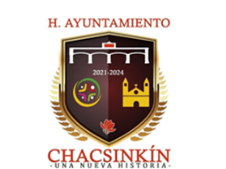 H.AYUNTAMIENTO DE CHACSINKINIngreso EstimadoIniciativa de Ley de Ingresos para el Ejercicio Fiscal 2023Ingreso EstimadoRubroTipoTOTAL $           31,401,100.00 1Impuestos $                  57,800.00 1.1Impuestos Sobre los Ingresos $                  19,300.00 1.2Impuestos Sobre el Patrimonio $                  32,000.00 1.3Impuestos Sobre la Producción, el Consumo y las Transacciones $                    6,500.00 1.4Impuestos al Comercio Exterior $                              -   1.5Impuestos Sobre Nóminas y Asimilables $                              -   1.6Impuestos Ecológicos1.7Accesorios de Impuestos1.8Otros Impuestos $                              -   1.9Impuestos no Comprendidos en la Ley de Ingresos Vigente, Causados en Ejercicios Fiscales Anteriores Pendientes de Liquidación o Pago $                              -   2Cuotas y Aportaciones de Seguridad Social $                              -   2.1Aportaciones para Fondos de Vivienda $                              -   2.2Cuotas para la Seguridad Social $                              -   2.3Cuotas de Ahorro para el Retiro $                              -   2.4Otras Cuotas y Aportaciones para la Seguridad Social $                              -   2.5Accesorios de Cuotas y Aportaciones de Seguridad Social $                              -   3Contribuciones de Mejoras $                              -   3.1Contribuciones de Mejoras por Obras Públicas $                              -   3.9Contribuciones de Mejoras no Comprendidas en la Ley de Ingresos Vigente, Causadas en Ejercicios Fiscales Anteriores Pendientes de Liquidación o Pago $                              -   4Derechos $                173,680.00 4.1Derechos por el Uso, Goce, Aprovechamiento o Explotación de Bienes de Dominio Público $                  16,000.00 4.3Derechos por Prestación de Servicios $                  81,200.00 4.4Otros Derechos $                  76,480.00 4.5Accesorios de Derechos4.9Derechos no Comprendidos en la Ley de Ingresos Vigente, Causados en Ejercicios Fiscales Anteriores Pendientes de Liquidación o Pago5Productos $                  29,620.00 5.1Productos $                    1,620.00 5.9Productos no Comprendidos en la Ley de Ingresos Vigente, Causados en Ejercicios Fiscales Anteriores Pendientes de Liquidación o Pago $                  28,000.00 6Aprovechamientos $                              -   6.1Aprovechamientos  $                              -   6.2Aprovechamientos Patrimoniales $                              -   6.3Accesorios de Aprovechamientos $                              -   6.9Aprovechamientos no Comprendidos en la Ley de Ingresos Vigente, Causados en Ejercicios Fiscales Anteriores Pendientes de Liquidación o Pago $                              -   7Ingresos por Venta de Bienes, Prestación de Servicios y Otros Ingresos $                              -   7.1Ingresos por Venta de Bienes y Prestación de Servicios de Instituciones Públicas de Seguridad Social $                              -   7.2Ingresos por Venta de Bienes y Prestación de Servicios de Empresas Productivas del Estado $                              -   7.3Ingresos por Venta de Bienes y Prestación de Servicios de Entidades Paraestatales y Fideicomisos No Empresariales y No Financieros $                              -   7.4Ingresos por Venta de Bienes y Prestación de Servicios de Entidades Paraestatales Empresariales No Financieras con Participación Estatal Mayoritaria $                              -   7.5Ingresos por Venta de Bienes y Prestación de Servicios de Entidades Paraestatales Empresariales Financieras Monetarias con Participación Estatal Mayoritaria $                              -   7.6Ingresos por Venta de Bienes y Prestación de Servicios de Entidades Paraestatales Empresariales Financieras No Monetarias con Participación Estatal Mayoritaria $                              -   7.7Ingresos por Venta de Bienes y Prestación de Servicios de Fideicomisos Financieros Públicos con Participación Estatal Mayoritaria $                              -   7.8Ingresos por Venta de Bienes y Prestación de Servicios de los Poderes Legislativo y Judicial, y de los Órganos Autónomos $                              -   7.9Otros Ingresos $                              -   8Participaciones, Aportaciones, Convenios, Incentivos Derivados de la Colaboración Fiscal y Fondos Distintos de Aportaciones $           31,140,000.00 8.1Participaciones $           16,250,000.00 8.2Aportaciones  $           14,890,000.00 8.3Convenios $                              -   8.4Incentivos Derivados de la Colaboración Fiscal $                              -   8.5Fondos Distintos de Aportaciones $                              -   9Transferencias, Asignaciones, Subsidios y Subvenciones, y Pensiones y Jubilaciones $                              -   9.1Transferencias y Asignaciones $                              -   9.3Subsidios y Subvenciones $                              -   9.5Pensiones y Jubilaciones  $                              -   9.7Transferencias del Fondo Mexicano del Petróleo para la Estabilización y el Desarrollo $                              -   0Ingresos Derivados de Financiamientos $                              -   0.1Endeudamiento Interno $                              -   0.2Endeudamiento Externo $                              -   0.3Financiamiento Interno $                              -   